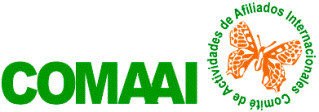    National Garden Clubs, Inc.                              FORM 16.1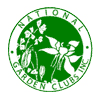 PROCEDIMIENTO PARA LA RENOVACIÓN DEL JUEZ ACREDITADO VENCIDO ANTES DE LOS CUATRO AÑOS DE LA FECHA DE VENCIMIENTO*               JUEZ ACREDITADO, JUEZ ACREDITADO VITALICIO, JUEZ ACREDITADO MÁSTERREQUISITOS* Un Juez vencido por más de cuatro años, pierde su nivel de Juez y debe volver a tomar una Serie de la     Escuela de Exposiciones de Flores NGC.                                        										SW/PN/HG Abril 2024Verificación de requisitosAsiste a todas las clases y sesiones de juzgamiento:a. Escuela de Exposición de Flores NGC Cursos III y IV; o b. Dos Simposios de la Escuela de Exposición de Flores NGC; oc. Un Curso EEF NGC III o IV,  y un Simposio.NOTA: Debe pasar un mínimo de cuatro (4) meses entre los dos (2) Cursos/Simposios pero no más de tres (3) años entre Cursos y/o Simposios.SE DEBE OBTENER TODOS LOS CRÉDITOS DE EXHIBIR Y DE JUZGAR ANTES DE TOMAR EL SEGUNDO CURSO/SIMPOSIO. Aprobar TODAS las evaluaciones de los Cursos o Simposios mencionados arriba.Obtener lo siguiente:a.Dos cintas en Horticultura (cualquier color) en Exposiciones de Flores NGC,Yb. Dos cintas en Diseño (cualquier color) en Exposiciones de Flores NGC, Yc. Una cinta en Horticultura o en Diseño (cualquier color, por un total de 5) en una Exposición de Flores NGC; o presentar una exhibición de Horticultura o Diseño para ser juzgada por puntaje en un Curso o Simposio de la Escuela de Exposición de Flores NGC o en una reunión de Consejo de Jueces.NOTA: Se cuentan solamente dos cintas (una de Horticultura y una de Diseño) de cada Exposición de Flores NGC.Juzgar cinco (5) Exposiciones de Flores NGC con dos Jueces Acreditados NGC en vigencia (Acreditada, Vitalicia o Máster).NOTA: Un Juez vencido no participa en el Panel de Evaluación de Exposiciones de Flores.